Российский государственный гуманитарный университетИнститут восточных культур и античностикафедра истории древнего мира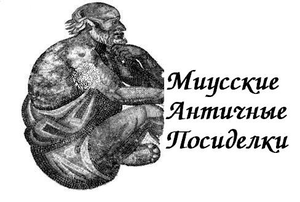 Миусские античные посиделки – VIIНаучный семинар(организатор – С.Г. Карпюк)   Природа и общество в древней Греции     Советская наука перед большой войной     Московская география древней историиГлавный корпус РГГУ (ул. Чаянова, д. 15), ауд. 27627–28 марта 2015 г.Москва: улицы, площади и парки 29 марта 2015 г.ПРОГРАММАИсторическая пятница (27 марта)Тема «Природа и общество в древней Греции»11.00 – 13.00. Сидение утреннее, катастрофически-театральноеПавел Петрович Шкаренков  (РГГУ, Москва). Слово вступительноеСергей Георгиевич Карпюк (ИВИ РАН, РГГУ, Москва). Землетрясения и древнегреческий полисОксана Викторовна Кулишова (СПбГУ, Санкт-Петербург). Природная среда в отражении древнегреческой драмы13.00 – 14.00. Обед.14.00 – 16.00. Сидение послеобеденное, причерноморское, историко-географическоеИгорь Евгеньевич Суриков (ИВИ РАН, РГГУ, Москва). Ландшафт и формы общежития: несколько сюжетов из истории греческих колоний в Северном ПричерноморьеИгорь Анатольевич Макаров (ИВИ РАН, РГГУ, Москва). «Стражи гор» и «стражи границ»: к истории одного полисного института16.00 – 17.00. Чаепитие с обсуждением и разговорами.Историографическая суббота (28 марта)Тема «Советская наука перед большой войной»Повестка дня11.00 – 12.30. Пункт 1-й. Работа с документами. «История культуры» 1941 года: реквием с воскрешениемАлексей Алексеевич Вигасин (МГУ, Москва), Сергей Георгиевич Карпюк (ИВИ РАН, РГГУ, Москва). Рецензия на невышедшую книгу: История культуры. I. Первобытная культура. Древнейшие цивилизации. Античный мир. Средневековье / Под ред. П.Ф. Юдина, М.О. Косвена и П.И. Кушнера. М., 1941 (на правах рукописи).Лучше сегодня, чем никогда: представляем публикацию книги на сайте история.рф (Марина Станиславовна Бобкова, ИВИ РАН, Москва)12.30 – 12.45. Чаепитие предвоенное, краткое.12.45 – 14.30. Пункт 2-й. МетодсеминарСергей Борисович Крих (ОмГУ, Омск). Между революцией и войной: советская историография древности и внешние факторыОльга Вадимовна Метель (ОмГУ, Омск). Советская историография раннего христианства в 20–40-е годы: конструирование классической теории14.30– 15.15. Чаепитие сибирское, долгое, совмещенное с представлением историографического сборника «Мир историка» (Вып. 8. Омск, 2013. Вып. 9. Омск, 2014. Вып. 10. Омск, 2015).15.15 – 17.00. Пункт 3-й. Личные дела советских историков древности в предвоенные годыТатьяна Владимировна Кудрявцева (РГПУ, Санкт-Петербург). Е.М. Кагаров (1882–1942): судьба антиковедаОлег Иванович Малюгин (БГУ, Минск). На краю коммунистической ойкумены: Н.М. Никольский в Минске (1921–1939 гг.)17. 00 – 18.00. Пункт 4-й. Товарищеский суд над советской историографией истории древнего мира: чаепитие с дискуссиейПрогульное воскресенье (29 марта)Тема «Московская география древней истории»11.00 – 17.00. Прогулка-напоминание(ведет С.Г. Карпюк)Место и время встречи изменить нельзя: метро «Кропоткинская», в центре зала, 11.00.Маршрут движения:Патриарший мост – методологическая стоянка № 1 (тема: власть и наука – на разных берегах?).Волхонка, 14 – РАНИОН, ГАИМК, Институт истории АН СССР (1936–1960).Большая Никитская (Герцена) 5 и 6 – Исторический факультет МГУ, старые здания (1934–1970).Красная площадь, 3 – ГУМ: «Вестник древней истории» и советское мороженое (история с дегустацией).Никольская (25-го Октября), 15 – Славяно-греко-латинская академия, Историко-архивный институт.Переезд: метро «Лубянка» – метро «Фрунзенская». ОбедАндреевский мост – методологическая стоянка № 2 (тема: академия и университет – в одном направлении?).Ленинский проспект, 14 – Президиум АН СССР/РАН (Нескучный дворец).Нескучный сад – беседа в беседке (тема: московский классицизм).Ленинский проспект, 32а – Президиум АН СССР/РАН, новое здание, Институт всеобщей истории РАН (с 1990).Смотровая площадка у здания РАН – Андреевский монастырь, МГУ.Переезд: метро «Ленинский проспект» – метро «Академическая»Дм. Ульянова, 19 – Институт истории АН СССР/РАН (с 1960), Институт всеобщей истории (1968–1990).Общая протяженность пешего хода – 8–10 км. Одежда – по погоде, обувь удобная. Отставшие и уставшие будут нещадно брошены в ближайших кафе и у станций метро. Маршрутпротестирован на студентках-третьекурсницах Института восточных культур и античности РГГУ (группы истории древнего мира и классической филологии) в декабре 2014 г.: пришли все,дошли все, обмороженных и недовольных не было.Проход на семинар через Главный вход РГГУ (ул. Чаянова, д. 15, метро «Новослободская», «Менделеевская», «Маяковская»), на входе сказать: «иду на Миусские посиделки». Кто еще не совсем забыл, «где мои 17 лет», коллеги рекомендуют недорогой и чистый «Калинка-хостел» «на Большом Каретном» (д. 8, стр. 1), www.kalinkahostel.ru , kalhostel@gmail.com, +7 910 087 82 20 (от него 20 минут пешком переулками старой Москвы до РГГУ). Вопросы о семинаре лучше задавать по мейлу кафедры: historie@yandex.ru  